Ο ΦΑΚΕΛΟΣ : είναι νοητός χώρος μέσα στο σκληρό δίσκο του υπολογιστή σας όπου αποθηκεύονται αρχεία. Ο φάκελος μόλις δημιουργείται είναι κενός και το μέγεθος του είναι μηδέν ΚΒ (διαβάζεται κιλομπάϊτ). Οι φάκελοι σας διευκολύνουν στην ομαδοποίηση των αρχείων σας με βάση κάποιο κριτήριο που καθορίζετε εσείς, ώστε τα αρχεία σας να είναι οργανωμένα μέσα στο σκληρό σας δίσκο και έτσι να είναι ευκολότερος και γρηγορότερος ο εντοπισμός τους από το Λειτουργικό σας Σύστημα, τα Windows δηλαδή στην περίπτωση που με αυτό το Λειτουργικό Σύστημα λειτουργεί ο υπολογιστής σας.Έχουν ένα όνομα που τους δίνετε εσείς έτσι ώστε να αντιλαμβάνεστε μόλις βλέπετε έναν φάκελο τι είδους αρχεία θα συναντήσετε μέσα σε αυτόν, με βάση την κοινή λογική.Μπορούν να περιέχουν και υποφακέλους, αν αυτό βοηθάει περαιτέρω στην καλή οργάνωση των αρχείων σας.Έναν φάκελο μπορείτε :να τον αντιγράψετε από τον σκληρό σας δίσκο π.χ. σε ένα στικάκι μνήμης, να τον μετακινήσετε σε άλλη θέση μέσα στο σκληρό σας δίσκο, να τον μετονομάσετε ή και να τον διαγράψετε αν δεν χρειάζεστε πλέον τα περιεχόμενά του.Για να διαχειριστείτε τους φακέλους σας χρησιμοποιείτε την Εξερεύνηση των Windows (ή Διαχείριση Αρχείων- File Manager).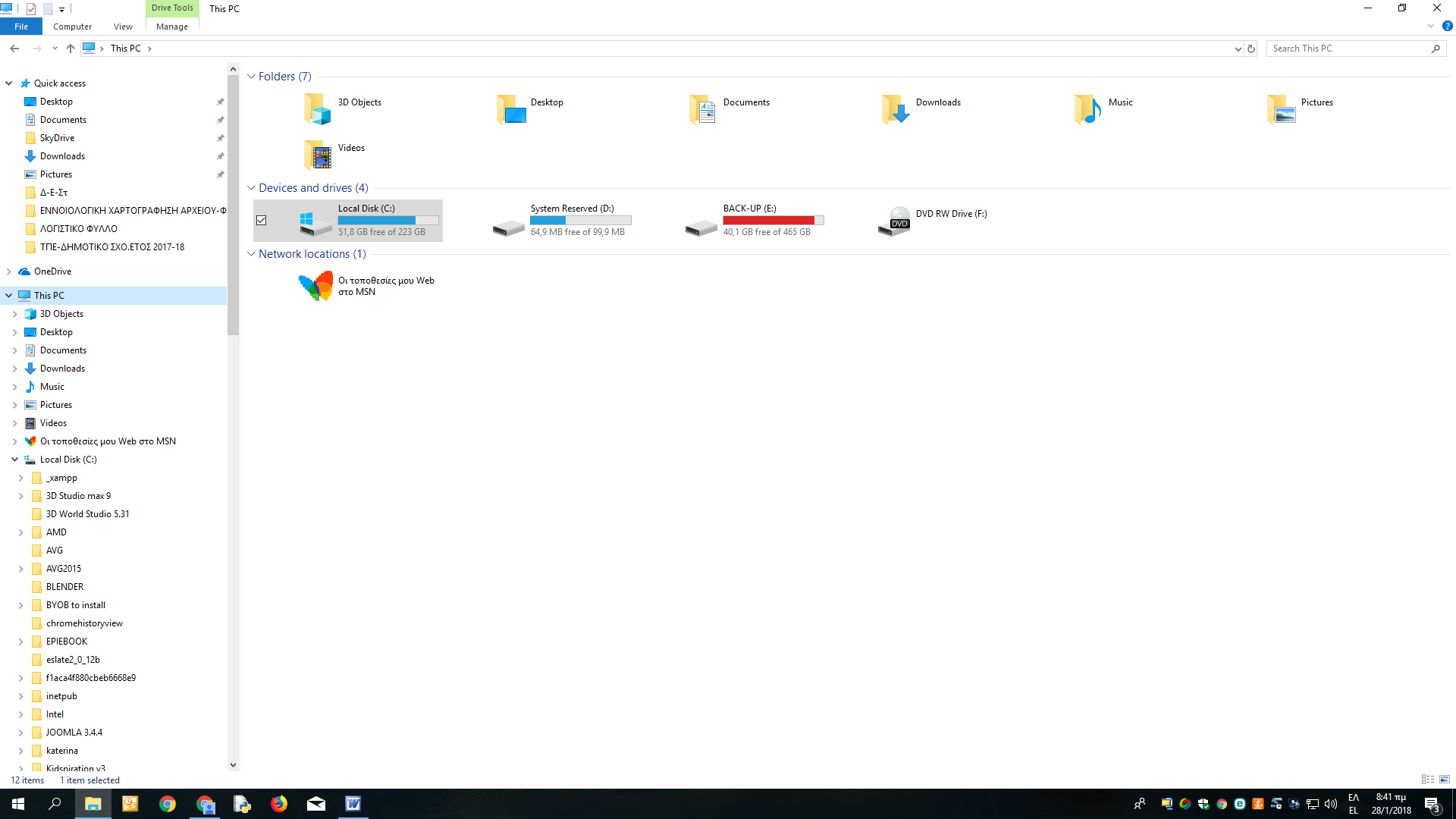 